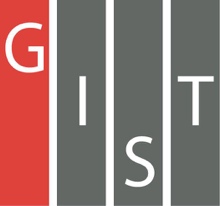 Gwangju Institute of Science and TechnologyOfficial Press Release (https://www.gist.ac.kr/)	Section of	Mi-Yeon Kim	Nayeong Lee	Public Affairs	Section Chief	Senior Administrator		(+82) 62-715-2020	(+82) 62-715-2024	Contact Person	Jin-sook Choi, Administrator	for this Article	Section of Public Affairs		(+82) 62-715-2026	Release Date	2019.04.29GIST donates scientific books for Science Day□	GIST (President Kiseon Kim) Social Contribution Team (Office of International and Public Affairs Dean Sung-Gyoo Park) donated * new scientific books worth six million won to the Multicultural Family Support Center and to four local children's centers in Buk-gu, Gwangju, on April 26, 2019, to commemorate the 52nd Science Day.* GIST has donated science books to local children's centers every years since 2003.□	Office of International and Public Affairs Dean Sung-Gyoo Park visited the recipients of the donated books and said, "The GIST Social Contribution Team plans to continue supporting children from multicultural families so that they can easily access science books and create an atmosphere for reading, and they will hopefully grow into children with abundant scientific imagination in the future."□	The GIST Social Development Team was created in 2017 and is actively engaged in various projects to support the local community, including: GIST Science School, science book donations, the Hope Water Purifier, Global Science camp (international), Science Camp (domestic), GIST Science Outreach Program, ICT Volunteer program, and a program for children from remote Korean islands.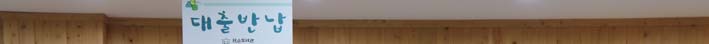 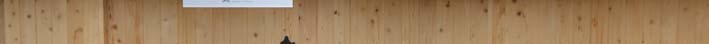 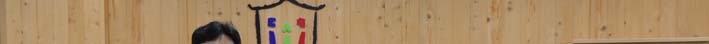 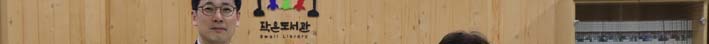 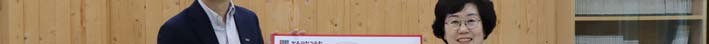 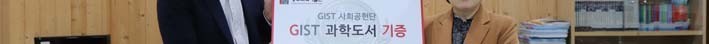 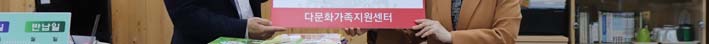 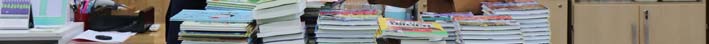 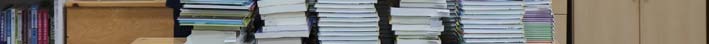 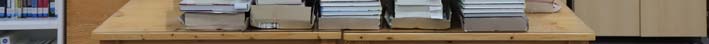 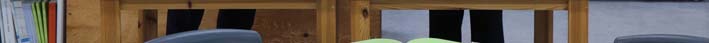 ▲ From left: Office of International and Public Affairs Dean Sung-Gyoo Parkand Multicultural Family Support Center Director Mi-seon Moon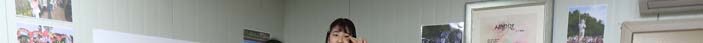 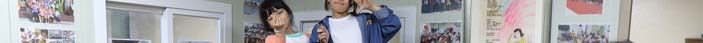 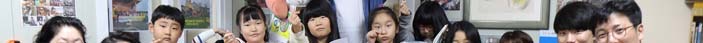 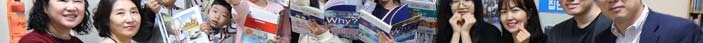 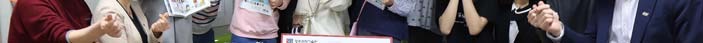 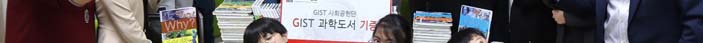 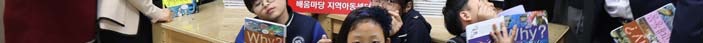 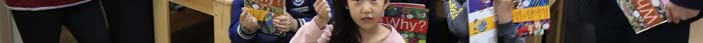 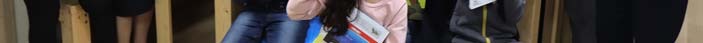 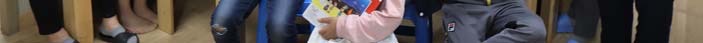 ▲ Local children's center in Gwangju